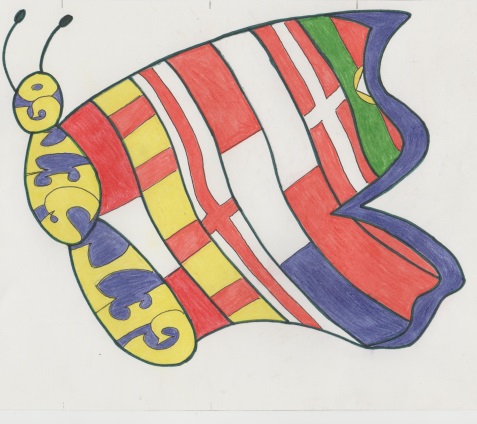 PASSENGERSEALEXSXHIGRPSIOPERATPRMSXBNDBYIICHECK-INBSLIDNILMIOADOMIGDAENSGATOLERVIALBERTNTETICKETOMASOMNINSPILODNIPASSPORTPASSENGERSTICKETCHECK-INPILOTBAG